Children and Young People with AutismChange, Transition and Going Back to SchoolThe Complex Communication and Autism Team’s3 Pillars Transition and Change Resourceis available to support your planning and preparation. It brings together: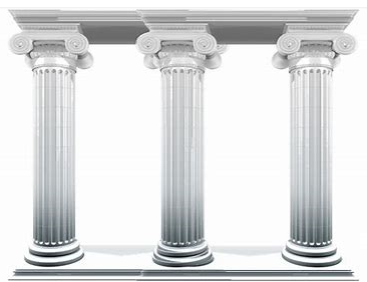 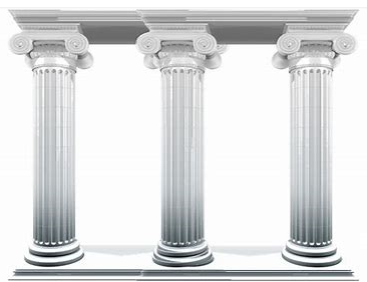 Planning, key issues to consider and prepare for, and why they are importantKey information about a child or young person and how to support them effectively brought together in an All About Me documentTransition Books and Social Stories for the child or young person to help them get readyWe have many changes to deal with in our daily lives as well as transitions between places and activities where we meet different people.Some of our children and young people with autism find change and transition difficult.Change and transition includes:Changes between places such as from primary to secondary schoolChanges within places such as changing class at the end of each yearDaily routine changes and transitions such as moving from one activity to another, working with a different adult, going on a trip These within and between activity transitions may not always be acknowledged as a major difficulty by other people, but the way such changes and transitions are managed can make a big difference to well-being, ability to learn skills, make progress and build relationships.Coping with change depends on understanding why something is happening and being aware of the social rules and expectations, as well as managing feelings of anxiety when things change unexpectedly or are not as expected. Communication skills and social understanding are also important for understanding and managing change. Some children and young people with autism may experience stress and anxiety when evenminor changes in routine occur and may display rigid thinking and behaviour in order to regain control of the situation and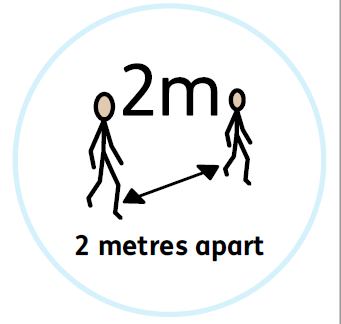 create some predictability. This is particularly relevant now; everyone has had to cope with sudden and significant changes to the usual routines and pattern of daily life. As children and young people begin to return to school, the environment, people and routines are different. Others are preparing to change schools without the usual transition visits which pepper the Summer Term.For children and young people with autism, prepreparation and planning are vital for successful transitions and managing change.Key principles for this planning are:Understanding how autism affects each child and young person individuallyPlanning for and providing predictability and consistency Using language that is clear and concise, in small steps as an action sequenceHelp the child or young person understand and manage their anxietyBe aware of sensory issuesPlan for a well-structured day with clear physical boundaries for activities and visual supportsOur 3 Pillars Transition and Change Resource Pack supports planning and preparation. The resource includes: 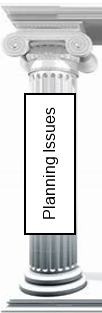 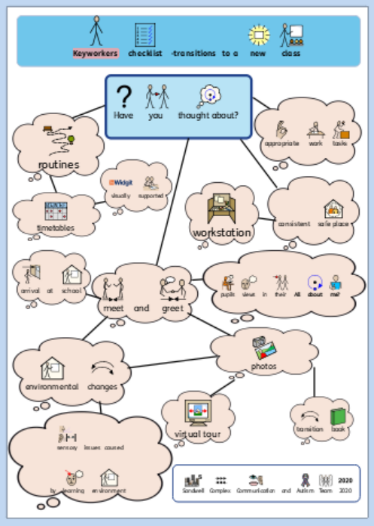 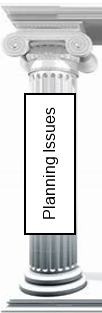 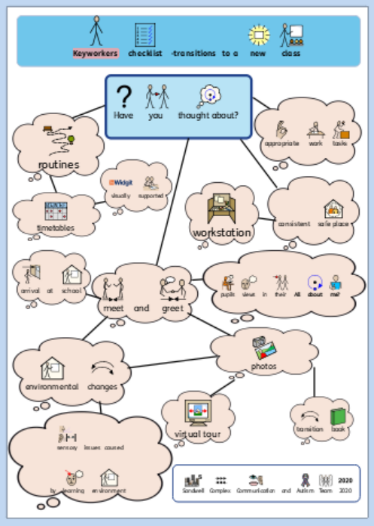 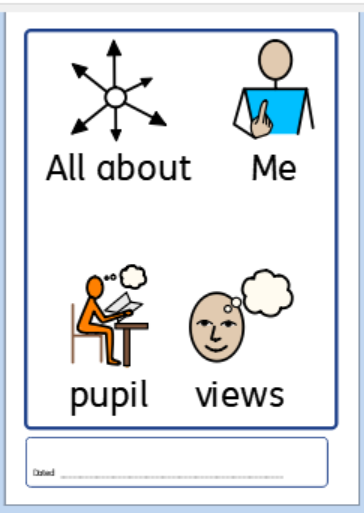 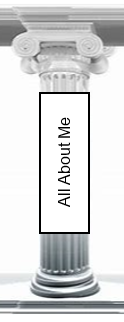 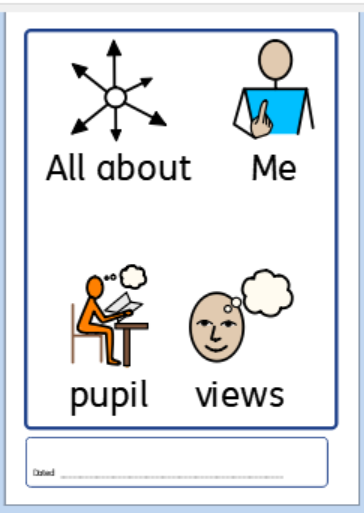 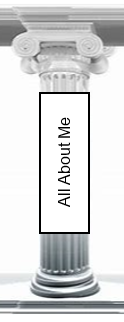 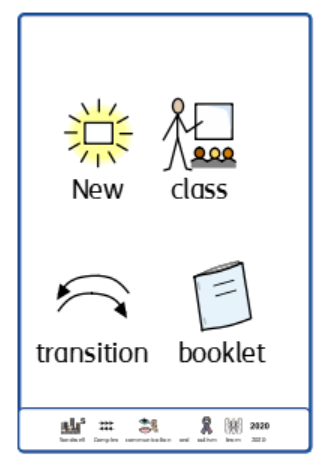 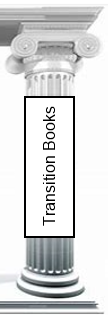 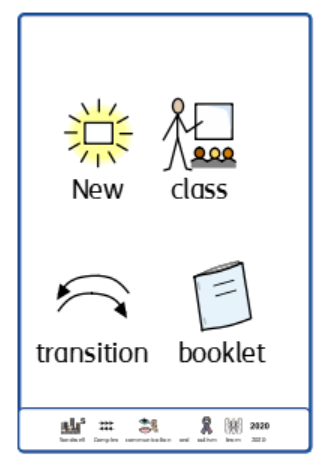 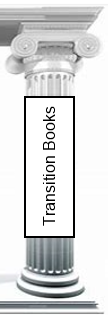 For further information, support with personalisation or copies of any of the resources, please contact any member of the Complex Communication and Autism Team:jane_campbell@sandwell.gov.uk, 	emma_cox@sandwell.gov.uk, donna_oakshott@sandwell.gov.uk, 	louise_pearce@sandwell.gov.uk, miriam_nash@sandwell.gov.uk 		pip_hodgetts@sandwell.gov.uk, ruth_tipping@sandwell.gov.uk, 		katrina_morgan@sandwell.gov.uk